Dear Members and Friends,The Community of African air transport, partners and suppliers will be meeting from 08 to 12 April 2013 in Agadir-Morocco at the invitation of the Office National Airports (ONDA). The entire event will take place during 05 days (from 8 to 12 April 2013) and will include the ACI Africa Board and working groups meetings (from 8 to 9 April 2013), the regional conference on Runway safety, workshops and a visit to Agadir airport (from 10 to 12 April 2013)This conference falls within the framework of the initiative launched by ICAO and ACI to promote safety allowing stakeholders to contribute proactively to the requirements of a safe and secure air transportation system. It has been organized with wide cooperation from major industry players namely the International Air Transport Association (IATA), the International Federation of Air Line Pilots Associations (IFALPA), the International Federation of Air Traffic Controllers' Associations (IFATCA), the Civil Air Navigation Services Organization (CANSO), the Flight Safety Foundation (FSF) and other organizations of the air transport industryThe ICAO Runway Safety Seminar aims to sensitize participants on the importance of runway safety and the importance of collaboration among all stakeholders in the air transport chain. This Seminar will also be an opportunity to organize workshops for the implementation of Local Runway safety Team(s) in airports in accordance with Resolution A37-6 of the ICAO General AssemblyThe conference will bring together approximately 300 high level delegates comprising government officials, leaders of civil aviation executives, airline pilots, air traffic controllers, airport managers and government representatives of aviation and transport as well as suppliers and service providers. An exhibition and a visit to the newly revamped Agadir Airport, will act as a platform for networking with business partners. The ACI Africa meetings and the Runway Safety Seminar will take place at the …………a prestigious venue selected by our hosts Office National des Aéroports-ONDA. In Partnership with ICAO Runway Safety Programme, Office National des Aéroports (ONDA ), and  our sponsors, we look forward to welcoming you to the beautiful city of Agadir, Livingstone, for a productive and enjoyable conference.Sincerely,Registration for the ACI Africa meetings and the ICAO Runway Safety Seminar will close on Friday 15th March 2013. Please visit www.aci-africa.aero for more information and the registration form.For further information, please contact: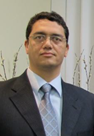 Ali TounsiSecretary GeneralACI Africa Elizabeth GnehmICAO Runway Safety Programme Focal PointAli Tounsi: atounsi@aci-africa.aeroElizabethe Gnehm:  EGnehm@icao.int